Colegio República Argentina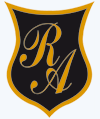 O’Carrol  # 850-   Fono 72- 2230332                                                                                                                                                                                                                                                                                                                                                                                                                                                                                                                                                                                                                                                                                                                                                                                                                                                                                                                                                                                                                                               Rancagua	 GUÍA    DE   CIENCIAS NATURALES 4° BÁSICO SEMANA 7 DEL 11  AL 15 DE MAYO    Con respecto a los videos que observaste ¿Se fijaron las altas temperaturas que existen en el núcleo de  la tierra?, es impresionante!!Hace muchos años, por allá en el 1800,  un escritor italiano llamado Julio Verne escribió un libro llamado “Viaje al centro de la tierra”, famoso porque también se hizo una película de ciencia ficción. Allí relata el viaje que realiza un profesor y su sobrino al interior de la tierra, episodios fantásticos y otros más cercanos a la realidad.Te invito a que leas de tu texto escolar ,  solo por curiosidad las páginas 208 donde dice “Ciencia al día” y  209 donde dice “Ciencia, Tecnología y Sociedad” y donde dice “Centros de Investigación en Chile” . Recordemos los videos, allí pudiste ver las distintas capas que forman  la tierra y las características que las distinguen. Vamos a la página 211 de tu libro. Allí puedes observar las distintas capas de la tierra. Ahora te invito a confeccionar  un  modelo  que permita mostrar las capas de la tierra  escribiendo las principales características de cada una de las distintas capas.Esta actividad se articulará con la asignatura de Tecnología. 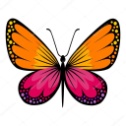 Nombre:Curso:                                                                                  Fecha : OA: Describir, por medio de modelos, que la Tierra tiene una estructura de capas (corteza, manto y núcleo) con características distintivas en cuanto a su composición, rigidez y temperatura.